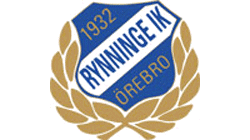 Protokoll föräldramöte 3 maj 2021TRÄNINGARVi kommer tränga tisdag, torsdag och söndag kl 17-18.30 på naturgräs. Tills vi får gå ut på naturgräs kan andra träningstider förekomma, se laget.se. 
Vi samlas 10 minuter innan träningen och det är viktigt att alla meddelar via laget.se om man kan vara med på träningen eller ej.
MATCHSPELVi kommer spela 7-manna och i år har vi anmält två lag, varje lag kommer spela 4 matcher på vårsäsongen och 4 matcher på höstsäsongen. Varje match är 3 x 20 min. CUPERVi anmäler oss till en cup med övernattning och hoppas att det går att genomföra cuper i år. Bindande anmälan och varje spelare som deltar i cupen kommer få betala ca 500 kr. TRÄNINGSKLÄDER
Klubben har ett nytt avtal med Sportgrossisten och Puma. För de som vill beställa nya träningskläder gör man det via sportgrossens hemsida, söker rätt på Rynninge IK:s kollektion.
Vid beställning av träningströja, kom ihåg att trycka stor siffra på ryggen så den kan användas som bortaställ. www.sportgrossen.seLAGKASSAN
Lagkassan uppgår till 43 869 kr.ÖVRIGTKlubben har sänkt lagavgiften från 16 000 kr till 8 000 kr. Istället måste vi som lag ställa upp med följande aktiviteter/ försäljning;Bemanna försäljning av bingolotto vid ICA Maxi (när detta tillåts igen)Sälja restaurangchansenSälja pizzabottnarSäja bingolotter vid jul/nyårKlubben har anställt en ny kanslist som heter Tommy Ohlsson. ANSVARSOMRÅDEN SOM FÖRDELAS MELLAN FÖRÄLDRAR
ANSVARIGA TRÄNARE
Planerar och håller träningar Mattias Lindmark, Dennis Nilvér, Gustav Grek 	

EKONOMI
Ansvarar för lagets ekonomiJenny LindmarkSAMORDNARE OCH UTSKICKSMOTTAGARE
Tar emot information från kansliet och fotbollsförbundet, ser till att respektive ansvarsgrupp får informationen. Jenny Lindmark
FÖRSÄLJNINGSANSVARIG
Ansvara för försäljning så vi får in pengar till lagkassan. Vi tog beslut om att vi fortsätter med Pantamera för att dra in pengar till lagkassan, nästa tillfälle blir söndagen den 23/5. Pantamera - Josefina och Erik Brehmer, Björn BrattÖvrig försäljning - Ingrid och Johan Flodén 
MATCHSPEL/ POOLSPEL 
Boka domare och planer, kalla motståndarlagen.  Jenny Lindmark
KIOSK
Ansvarar för kiosken/alt. enklare fikabord med hembakt och kaffe vid våra matcher när vi får ha publik igen. Marie och Fredrik Sundström
TRIVSELGRUPP Ordnar rolig aktivitet för laget 2 gånger per år. Elisabet och Mikael Essén
UPPDRAG OCH EVENEMANGICA Maxi, fördela tider och kalla spelare för att stå vid ICA Maxi och sälja bingolotter (när det blir aktuellt)
Nina ZitaBollkallar, fördela tider och kalla spelare för att vara bollkallar vid A-lags matcher, se till att det finns en ansvarig vuxen på plats
Morgan Gustafsson och Sandra Söderberg